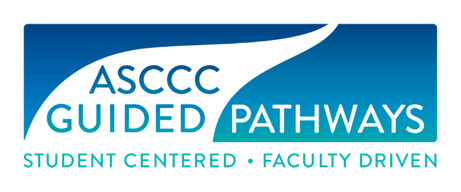 Guided Pathways Task Force MeetingMINUTESTuesday, October 6, 202010:00 a.m. – 1:00 p.m.ActionItemItemEnclosuresDiscussionWelcome and Check-in (15 min)
Members welcomed each other to the meeting. Members then checked in and shared their perspectives on whether they’d choose to have an extra hour each day or extra day per month.
InformationWebinars and Presentations (25 min)Fall 2020 webinars update (Shearer)
So far 2 Coffee, Tea, and GP events and 1 webinar have been held.  Erik shared a spreadsheet of upcoming webinar events.ASCCC calendar & announcements (Mica)
Krystinne shared that ASCCC GP Resource webpage has been updated to include upcoming webinar info. The info is also included in weekly ASCCC emails and social media. She also shared info about ASCCC Plenary in November; it will be a virtual event.GPTF presentation on assessment and survey at Academic Academy (Fulks and Selden)
Janet and Meridith are presenting later this week. Their presentation includes survey results on faculty assessment, particularly online, which highlighted some interesting (and changing) perspectives. Ginni also shared that she and Cheryl will be doing a webinar on camera use in instruction and evaluation later this month, although the date will need to change because of a conflict. Encl. 1InformationTechnical Visits (15 min)Technical visits paper update (Hernandez)
Jeffrey shared a list of GP visit questions and sample schedules that can be helpful in thinking about and framing GP technical visits. He has used them for the pre-visit conversations with Cerritos College. The questions may also be helpful with other ASCCC committees who are planning technical visits. The document was initially compiled by Janet based on questions that were asked in preparation for previous visits. Upcoming and past visits report (Hernandez, Fulks, May)
Jeffrey has been preparing to a visit to Cerritos College using the visit tool. He shared the visit plan, including outcomes, schedule, roles and responsibilities, and other notes. An expectation of the visit is that participants will do assigned homework tasks prior to the meeting and will be able to expand on the homework via facilitated breakouts.Information/DiscussionCanvas Website (20 min)Canvas website update (Selden)
Meridith gave an overview of the changes being made to organization, information, and visual design within the Canvas shell. This is an on-going effort with the intention of updating the current active Canvas shell.Website finalization and announcement (Fulks, Mica)DiscussionOptimizing Student Success Paper (May/Fulks) (15 min)
The paper was approved by Exec at its September 17-19 meeting. Editing is complete. The Executive Summary is complete. Just needs visual design before being posted on the website and distributed to the field.It was noted that reports from other organizations including RP Group and PPIC are also forthcoming. Encl. 2Break – 10 minsBreak – 10 minsBreak – 10 minsBreak – 10 minsDiscussionArticles and Resolutions Updates (May/Mica) (15 min)
Resolutions have been forwarded to Exec and approved for consideration by the field. Three articles have been submitted for the Rostrum. One is a summary of the assessment paper. A second is an article on anti-racism and guided pathways that Jeffrey, Lance, and Juan authored. The third is a summary of the survey on collegial consultation and guided pathways authored by Jeffrey, Meridith, Janet, and Ginni.Encl. 3Encl. 4Encl. 5ActionGoal Development (May/Fulks) (30 min)
The committee was asked to provide input on GPTF goals for Fall 2020. There was lots of conversation about SLOs as part of ensuring learning and the general perceptions that SLOs are considered for compliance only, and that ASCCC needs to be more involved in the conversations about using SLOs to ensure learning.Sarah has agreed to start a Rostrum article on SLOs and ensuring learning.Cheryl will work with Accreditation Committee, GPTF, and others to put together a plan for a webinar series or one-day virtual event that includes SLOs as a means of ensuring learning.GPTF may also want to develop a Canvas course about ensuring learning, including information about SLOs, authentic assessment, and assessing in an online environment.ActionGuided Pathways Integration (May/Fulks/Mica) (30 min)
Ginni and Janet shared a draft document with suggestions for ways in which current ASCCC standing committees could be updated to integrate Guided Pathways. With GPTF approval today following a discussion and revision, the intention is to take this document to Executive Committee in November for consideration and input from Executive Committee members.Encl. 6List of Agenda Enclosures Enclosure 1: ASCCC Guided Pathways Taskforce Webinar Schedule Fall 2020Enclosure 2: Optimizing Student Success PaperEnclosure 3: Anti-racism and Guided Pathways ImplementationEnclosure 4: Survey on Collegial Consultation during Guided Pathways Implementation: An Agenda for Professional DevelopmentEnclosure 5: GPTF Resolutions for Fall Plenary Session 2020Enclosure 6: Integration of Guided Pathways Work into ASCCC Structures Plan Draft List of Agenda Enclosures Enclosure 1: ASCCC Guided Pathways Taskforce Webinar Schedule Fall 2020Enclosure 2: Optimizing Student Success PaperEnclosure 3: Anti-racism and Guided Pathways ImplementationEnclosure 4: Survey on Collegial Consultation during Guided Pathways Implementation: An Agenda for Professional DevelopmentEnclosure 5: GPTF Resolutions for Fall Plenary Session 2020Enclosure 6: Integration of Guided Pathways Work into ASCCC Structures Plan Draft List of Agenda Enclosures Enclosure 1: ASCCC Guided Pathways Taskforce Webinar Schedule Fall 2020Enclosure 2: Optimizing Student Success PaperEnclosure 3: Anti-racism and Guided Pathways ImplementationEnclosure 4: Survey on Collegial Consultation during Guided Pathways Implementation: An Agenda for Professional DevelopmentEnclosure 5: GPTF Resolutions for Fall Plenary Session 2020Enclosure 6: Integration of Guided Pathways Work into ASCCC Structures Plan Draft List of Agenda Enclosures Enclosure 1: ASCCC Guided Pathways Taskforce Webinar Schedule Fall 2020Enclosure 2: Optimizing Student Success PaperEnclosure 3: Anti-racism and Guided Pathways ImplementationEnclosure 4: Survey on Collegial Consultation during Guided Pathways Implementation: An Agenda for Professional DevelopmentEnclosure 5: GPTF Resolutions for Fall Plenary Session 2020Enclosure 6: Integration of Guided Pathways Work into ASCCC Structures Plan Draft 